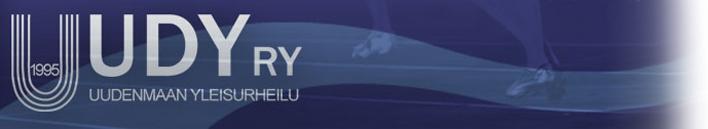 UUDY RY:NTOIMINTASUUNNITELMAVUODELLE 2023SISÄLTÖUUDENMAAN YLEISURHEILUN STRATEGIA VUODELLE 20231. Uudenmaan Yleisurheilun toiminta-ajatusUudenmaan Yleisurheilun tarkoituksena on toimia seurojenyhteistyöelimenä vahvistaen jäsenseurojen asemaa suomalaisessayleisurheilussa sekä toimia Suomen Urheiluliiton jäsenenä.2. VisioMenestyvää yleisurheilun seuratoimintaa.Valtakunnallisesti vakiintuminen kuuden parhaan piirin joukossa.3. Keskeiset päämäärätYleisurheilun harrastajamäärän lisääminenSeurakisatYleisurheilukoulutSeuratason kouluyhteistyöSeurojen aktivoiminenKilpaurheilun aseman vahvistaminenValmentajien yhteistyöVarainhankinnan ja tiedotuksen vahvistaminenKunniakierros varainhankintakeinonaSähköisen tiedonkulun edelleen kehittäminen4. TavoitteetLisenssimäärät: vuonna 2023 1 800 lisenssiäSeuraluokittelu: Seitsemän parhaan piirin joukkoon (2022 -> 8.)Kunniakierros: vuonna 2023 30 000 e (2022 noin 12 000 e)
AVAINTULOKSETTukituloksetYleisurheilun starttikurssi osallistujamäärä 30Lasten valmentajatutkinto osallistujamäärä 15Nuorisovalmentajatutkinnon osallistujamäärä 5Laadun varmistaminen 	TulostavoitteetJunnu- ja nuorisoleirin (8–16-v.) osallistujamäärä 60 urheilijaa/leiriPm-kisojen osallistujien määräSeuroille järjestettäviä tapahtumia 11.    HALLINNOLLINEN TOIMINTAUudy ry on vahvasti mukana SUL:n eteläisen alueen toiminnassa. Alueellemme toimii aluepäällikkö, jonka toiminta-alueena on eteläisen alueen lisäksi kaakkoinen alue. SUL:n eteläisen alueen nykyiset piirit Uudy ry, Nåid ry ja Helsy ry ovat tehneet yhteistyötä keskenään yhdessä aluepäällikön kanssa. Eteläinen alue tulee kasvamaan vuonna 2023. Alueeseen liitetään edellisten piirien lisäksi myös Lahden seudun, Kymenlaakson ja Etelä-Karjalan yleisurheilu. SUL lopetti sääntömuutoksella aluejohtokunnat vuoden 2023 alusta lähtien. Alueen edustajien kesken on kuitenkin päätetty kokoontua aikaisemman tavan mukaisesti ennen SUL:n kevät ja syyskokousta. Alueen kokouksiin Uudy ry on valinnut kahden liittovaltuuston edustajan lisäksi yhden edustajan, joka on aktiivinen kilpailupuolella. Alueen keskeisenä tehtävänä on koordinoida alueen kilpailutoimintaa ja valmistella alueen etuja turvaavia päätöksiä liittovaltuuston kokouksiin. Alueen kilpailuja koordinoidaan lisäksi alueen kilpailuvastaavien kokouksissaValtakunnan luokittelussa viisi piiriä on selvästi pisteissä muiden yläpuolella, jonka jälkeen on tasaisempaa. Uudyn tavoitteena on pitää asemansa tämän viisikon jälkeisessä listassa mahdollisimman korkealla. Hallitus voi omalta osaltaan pyrkiä auttamaan tässä lisäämällä seurojen välistä yhteistyötä ja tukemalla seuroja arjen ratkaisuissa. Koronan jälkeinen aika mahdollistaa taas seuratapahtumien järjestämisen. Vuodelle 2023 seuraseminaaria lähdetään suunnittelemaan hyvissä ajoin ja pyritään saamaan aikaan ohjelma, joka kiinnostaa seuroja. Seurojen toiminnalliseen tukemiseen vuonna 2023 pyritään kehittämään toimivia ratkaisuja.Kunniakierrosprojekti jatkuu entisen kaavan mukaan ja tavoitteena saada 3–5 seuraa mukaan. Hallitus kokoontuu toimintavuotensa aikana 7–10 kertaa.2. SEURA-, NUORISO- JA KOULUTUSTOIMINTA2.1. SeuratoimintaSeuratapahtumat   Vuonna 2023 pyritään järjestämään seuratapahtuma, jonka suunnittelu aloitetaan vuoden alussa. Näissä tapahtumissa käsitellään ajankohtaisia seurajohtamiseen ja seuratoimintaan liittyviä teemoja. Seuratapahtumiin toivotaan ideoita ja aihe-ehdotuksia jäsenseuroilta ja niiden operatiivinen vastuu on piirin hallituksella. Seuratapahtumista tiedotetaan piirin nettisivuilla ja seurapostituksella vuoden 2023 aikana.JunnuleiriKaudella 2023 järjestetään kaksi nuorisoleiriä: keväällä huhti–toukokuussa kesäkauden avausleirinä ja syksyllä syys–lokakuussa kauden päätösleirinä.Nuorisoleiri on tarkoitettu piirin jäsenseurojen 8-16-vuotiaille urheilijoille sekä heidän ohjaajilleen ja vanhemmilleen.2.2 Nuorisotoiminta Näkyvimmät seuratoiminnan mallit nuorisotoiminnassa ovat yleisurheilukoulu- ja seurakisamalli. Nuorisotoiminnan tavoitteena onkin auttaa seuroja yleisurheilukoulujen ja seuratason kisojen suunnittelussa ja kehittämisessä, ohjaajien rekrytoinnissa sekä kouluttaa uusia ohjaajia. Piirin nuorisotoiminnan tulosta mitataan lisenssien ja yleisurheiluohjaajatutkintojen määrällä.Nuorisocup             	Kilpailutoiminnassa nuorisotoiminnan näkyvin toiminto on Nuorisocup.  Nuorisocup-kisaan lasketaan pisteitä seuroille kaikista 9–15-vuotiaiden Uudyn piirinmestaruuskisoista. Vauhdittomia pm-kilpailuita ei lasketa mukaan Nuorisocupin pisteisiin.Vuoden paras seura palkitaan Nuorisocup-kiertopalkinnolla.Hese-kisaHese-kisa on piirin alueen viides- ja kuudesluokkalaisten yleisurheilun joukkuekisa, joka liittyy ala-asteilla toteutettavaan H-Hetkeen. 

Hese-kisan tiedottamisesta ja mainostamisesta kouluihin on vastuussa paikalliset seurat. Järjestävä seura saa kilpailun järjestämisestä korvausta 300 euroa. Vuonna 2023 piirimme alueella järjestettävä Hese-piirikisa pidetään Hyrylässä, Tuusulassa. 2.3. Koulutustoiminta2.3.1. TuomarikoulutusKaikki tuomarikoulutustilaisuudet tapahtuvat seurojen pyynnön perusteella. Koulutustilaisuuksista on sovittava suoraan kyseisestä koulutuksesta vastaavan henkilön kanssa. Tuomarikoulutustilaisuuksia pidetään seurojen pyynnöstä 3-5 kpl, joista pääosa on eri lajien sääntöihin perehdyttäviä ns. 2-tason koulutuksia. Ainakin yksi kurssi on lajinjohtajakoulutus (3-taso). Molemmat koulutukset järjestetään siten, että koulutettavien tulee ilmoittautua ennakolta. Tämän jälkeen heidän tulee perehtyä aineistoon verkkoyhteyttä käyttäen. Koulutukset pidetään joustavasti tilanteen mukaan joko etä- tai lähiopetuksena kouluttajan johdolla. Koe suoritetaan molemmilla tasoilla lähiopetuksen yhteydessä.Lähiopetuksena pidettävien 2-tason tuomarikoulutustilaisuuksien edellytys on 10 kurssilaista. Seurakohtaiset koulutustilaisuudet kannattaa pitää yhteistyössä lähiseurojen kanssa. Tason 1 (toimitsija) koulutus annetaan pääsääntöisesti seurojen kokeneiden tuomareiden tehtäväksi. Heille järjestetään tarvittaessa kevään aikana tehtävään valmistava koulutustilaisuus. Kokeneilla 3-tason tuomareilla on mahdollisuus päästä SUL:n järjestämään 4-tason koulutukseen. Ilmoittautuminen tähän koulutukseen tapahtuu piirin tuomarikouluttajan kautta. Etusijalla ovat SM-kilpailujen järjestämiseen valmistautuvien seurojen tuomarit. Lähettäjäkoulutuksia pitää piirin lähettäjäkouluttaja. Kävelytuomari- ja kuuluttajakoulutustilaisuuksia järjestetään osittain yhteistyössä eteläisen alueen kouluttajien kanssa. Pyynnöt näistä koulutuksista esitetään joko suoraan kouluttajille tai piirin tuomarikouluttajalle. Keväällä pidetään tarvittaessa kilpailujenjärjestäjäkoulutus. Se on lähinnä kokeneille lajinjohtajille tarkoitettu paketti kaikista kilpailujen järjestämisessä huomioon otettavista asioista. Kurssille osallistuneille ei anneta minkään tason tuomarikorttia. Maalikamerakoulutuksen antaa maalikamerajärjestelmän toimittaja.Tuomarikoulutuksista perittävä hinta on 2-tason kurssilta ja lähettäjäkoulutuksesta 20 euroa/myönnetty kortti ja 3-tason koulutuksesta 40 euroa. Hintaan sisältyy koulutus, koulutusmateriaali ja tuomarikortti. Kilpailujen ylituomariKuhunkin aluemestaruus- tai piirinmestaruuskilpailuun nimetään ylituomari, jonka tehtävät on kuvattu Uudyn verkkosivuilla. Ylituomarin tulee laatia kilpailusta raportti, joka lähetetään piirin tuomarikouluttajalle ja kilpailun järjestäjille. Raportin tavoitteena on parantaa kisajärjestelyjä. Ylituomari on oikeutettu matkakulukorvauksiin piirin ohjeiden mukaan. 2.3.2. Valmentajakoulutus Yleisurheilun Starttikurssi (YS) Tutkinnon jälkeen ohjaaja osaa opettaa ja ohjata lasten liikuntaa ja harjoituksia lapselle turvallisella ja kehittävällä tavalla.Tutkinnon oppisisältö ja kestoOhjaaminen ja lasten yleisurheilun sisältöLasten yleisurheiluvälineet käytännössäYleisurheilun lajiradatLähijaksojen kesto on 12 tuntia. Koulutuksessa käytetään verkkokoulutusympäristöä. Koulutettava valmistautuu tutkinnolle tekemällä annetut ennakkotehtävät.Koulutus järjestetään tarvittaessa sekä keväällä että syksyllä ja niitä voi tilata seuroittain. Tiedustelut kursseista voi tehdä suoraan nuorisopäälliköltä. Ajankohtaiset tiedot löytyvät aina piirin nettisivuilta.   Lasten valmentajatutkintoTutkinnon jälkeen valmentaja:osaa rakentaa turvallisen, innostavan ja kehittävän harjoitustapahtuman ryhmälle osaa opettaa lajitaitoja ikäryhmään sopivalla kuormittavalla tavallaymmärtää lasten harjoittelun erityispiirteetymmärtää kilpailun merkityksen ja on valmius viedä ryhmä kilpailutapahtumaanymmärtää liikunnan määrän ja kehittävän harjoittelun perusteet lapsilleTutkinnon oppisisältö, kesto ja oppimateriaali:
Valmentaminen ja harjoituksen johtaminen, lasten valmennuksen (9–13-v.) valmennuksen ydinasiat ja lajitaitojen opetus.Tutkinto koostuu lähi- ja etäopiskelusta sekä seurassa tapahtuvasta opiskelusta. Koulutuksen kesto on noin 40 tuntia. Tutkintomateriaali on verkkokoulutusympäristössä.Hakijalta edellytetään vähintään 15 vuoden ikää ja kokemusta ohjaamisesta.Ajankohdat alueittain ja piirikohtaisesti. Hinta on 230 euroa/henkilö.3. KILPAILUTOIMINTA   3.1. Kilpailujen anominenKilpailuhaku tapahtuu useammassa osassa. 15.1.2023 alkaen haetaan piirin myöntämät kilpailut, joissa pääsääntöisesti ainoastaan lasten lajeja. Lisälajina voi olla 17–19-v. laji, mutta ei yleisen sarjan lajeja. Kaikki hallikilpailut talvikaudelle 2023–2024 haetaan 20.–31.10.2023. Kansalliset ja aluekilpailut haetaan 20.–30.11.2023 (entiset kansalliset, nuorisokansalliset ja avoimet aluekilpailut), tähän kuuluvat kaikki kilpailut, joihin suunnitellaan aikuisten lajeja. Aluekisaluokkaan kuuluvat: ulkoratakilpailut, hallikilpailut, kävelykilpailut sekä maasto- ja maantielajien kilpailutTalvikauden aikana käytävät maantie-/maastojuoksukilpailut haetaan 15.9.2023 mennessä piirin kilpailuhaun kautta. Kaikki kilpailut haetaan sähköisesti hakupalvelun kautta. Sähköiseen hakulomakkeeseen tulee merkitä haetun kilpailun luokka. Kilpailulle myönnettävän lopullisen luokituksen ja ajankohdan päättävät alueet ja SUL:n kilpailuvaliokunta hakemusten pohjalta. Tarkemmat hakuohjeet päivitetään piirin nettisivuille.Vuoden 2023 alusta eteläinen ja kaakkoinen alue yhdistynevät. Alueen nimeksi tulee eteläinen alue. Piirimestaruuskilpailut järjestetään edelleen 9–15-vuotiaille. 14–15-vuotiaat voivat siis osallistua sekä am- että pm-kilpailuihin. Kaikki am-estejuoksut kilpaillaan kyseisten sarjojen am-kilpailuissa, ei siis omana kilpailunaan. Tätä kokeillaan parin seuraavan vuoden ajan.Aluemestaruuskilpailut anotaan alueelta marraskuun kilpailuhaussa ja piirinmestaruuskilpailut piiriltä. On hyvä olla yhteydessä piirin kilpailuvastaavaan ennen hakemuksen lähettämistä. Kilpailut pitää hakea vähintään viikkoa ennen kilpailun ajankohtaa. Piirin kilpailuhaun päättyessä 15.9. ei enää myönnetä loppuvuodelle kilpailuja.Aluemestaruuskilpailut järjestetään vuosittain tarkistettavan kiertojärjestyksen mukaisesti. Järjestäviin seuroihin ollaan yhteydessä heti kun alueen/piirin kilpailupäivät ovat selvillä. Seurat voivat halutessaan antaa omia toiveitaan piirin kilpailuvastaavalle lokakuun loppuun mennessä.Kaikki kilpailut tulevat käsittelyn jälkeen Kilpailukalenteri.fi-sivulle. Marraskuun haussa olevat kilpailut julkaistaan maaliskuun alussa ja piirin myöntämät kilpailut sen jälkeen. Kilpailuihin ilmoittaudutaan vain kilpailukalenterin kautta, poikkeuksena viestit. Kilpailuhakemuksiin on ehdottomasti laitettava näkyviin myös varapäivä ja seuran pankkitilinumero.Pm- ja am-kilpailujen mitalit toimitetaan seuroille viimeistään kilpailupäivänä piirin toimesta. Mitalit laskutetaan seuroilta myöhemmin. Jakamattomat mitalit palautetaan välittömästi tai viimeistään syyskokouksessa. Laskutusta varten palautettava määrä ilmoitetaan piirin kilpailuvastaavalle välittömästi kilpailujen jälkeen.Kilpailuissa käytetään Tuloslista.com-palvelua ja järjestävän seuran pitää päivittää tulokset Kilpailukalenteriin, Tilastopaja saa tulokset suoraan Tuloslista.com:sta. Kilpailun tulokset ovat virallisia, kun on toimittu edellä mainitulla tavalla.Pm-ja am-kilpailujen osallistumisoikeus on vain sellaisella urheilijalla, jolla on voimassa oleva lisenssi. Lisäksi on huomioitavaa, että kilpailuissa on ilmoittautumismaksut. Maksuvelvollisuus syntyy, kun ilmoittautuu kilpailuun.Piirin sivuilta löytyvät kaikki kilpailutoimintaa koskevat päivitetyt tiedot.3.2. Kilpailut    Kilpailujen järjestäjät ja päivämäärät päivitetään piirin nettisivuille ja myöhemmin kilpailukalenteriin.      HallikilpailutPm-vauhdittomat sisähypyt (9-v.->)                                       	                 Pm-junnuhallit (9–15-v.)                                  	                 	                                              	                                                                         	      Pm-ja am-kilpailutAm-maantiekävelyt (15-v.->)Pm-maantiejuoksut (9–15v.)Am-maantiejuoksut (15-v.->)Pm-maastot (9-v.->)Am-maastot (15-v.)Pm-junnuviestit (9–15-v.) Pm-junnuottelut 1. (9–15-v.)Pm-junnuottelut 2. (9-13v.)Pm-junnut (9–15-v.)Am-viestit (17-v.->) (Uudyn seura järjestää)Pohjola Seuracup 1.Am-ottelut (15-v.->)Am-nuoret (17–19-v.)Am-juniorit (14–15v.)Am M/NPohjola Seuracup 2.Am 10 000 m 3.3. MaksutKilpailulupamaksutGp-kilpailu 200 eEliittikilpailut (*****) 100 eTähtikisat (****) 80 eKansalliset kilpailut ja lajikarnevaalit 50 eAvoimet aluekilpailut (kansalliset, nuorisokansalliset, hölkät, hallikilpailut, kävelykilpailut, maastot ja maantiejuoksut) 40 ePiirin myöntämät kilpailut 30 e                   
	SM-kisojen ilmoittautumismaksutHenkilökohtaiset lajit	18 e/laji
Paitsi erikseen järjestettävät:SM-moniottelut 	30 e/hlöSM-maraton		30 e/hlöSM-maantiekävelyt	30 e/hlöSM-maantiejuoksut	30 e/hlöSM-viestit		30 e/laji/joukkueMuut ilmoittautumismaksutAm-kilpailut		10 e/lajiAm-viestit		15 e/laji/joukkueAm-ottelut		30 e/hlöPm 9–15-v.		8 e/lajiPm-junnuottelut	15 e/hlöPm-viestit		15 e/laji/joukkueJälki-ilmoittautuminenJälki-ilmoittautuminen = kolminkertainen maksu, paitsi am-ottelut 60 e/hlö.4.  TIEDOTUS JA MARKKINOINTIUudy:n tiedotuksen tavoitteena on palvella jäsenseurojen tarpeita ja pitää yllä positiivista ja innostavaa kuvaa yleisurheilusta. Piirin tehtävänä on myös toimia linkkinä seurojen ja Suomen Urheiluliiton välillä ja välittää muun muassa SUL:n hallituksen ja valtuuston päätöksistä tietoa jäsenseuroilleen.Tiedotuksen merkittävin kanava on Uudy:n nettisivusto (www.uudy.fi). Sivuston etusivulla on muun muassa kalenteri, joka tulee helpottamaan esimerkiksi kilpailujen hakemista sekä vuosisuunnitelmien laatimista piiri- ja seuratasolla. Ajankohtaisista asioista lähetetään sähköpostia jäsenseurojen yhteyshenkilöille aina tarvittaessa.Hallituksen pöytäkirjat julkaistaan Uudy:n nettisivuilla hyväksymisen jälkeen. Nettisivuilta löytyvät myös toimintasuunnitelmat ja -kertomukset sekä esimerkiksi talousarviot. Tarvittaessa Uudy tiedottaa tapahtumista ja esimerkiksi hallituksen päätöksistä lehdistötiedotteella. Sähköisen tiedonkulun kehittämistä ja ideointia entistäkin helpommin tavoitettavaan muotoon jatketaan vuoden 2023 aikana. Uudenmaan Yleisurheilun Facebook-sivuston (@uudenmaanyleisurheilu) kautta kerrotaan tapahtumista, muistutetaan tärkeistä päivämääristä ja ohjataan liikennettä yhdistyksen nettisivuille, joten myös sosiaalista mediaa käytetään tiedotuksen tukena.5. UUDYN TUOTTEET JA PALVELUT JÄSENSEUROILLEUudenmaan Yleisurheilu ry:n jäsenyysSeurajäsenyysSeurojen lisenssiurheilijoiden oikeus ottaa osaa kilpailuihinJäsenseuroille suunnatut leiri- ja koulutuspalvelutPiirin sisäinen ja ulkoinen viestintäMitalien myyntiPm- ja am-mitalit myydään seuroille ostohinnalla ilman katetta.Pm- ja Am-viestien mitalilaskusta seuroille -50 %.Yleisurheilun Starttikurssi (I-tason ohjaaja ja valmentajakoulutus) Hinta 130 e/osallistujaLaskutetaan seuroittain kurssin jälkeen LeiritoimintaJunnu- ja nuorisoleirien hinta riippuvainen lähinnä Pajulahden hinnoittelusta ja ilmoitetaan kunkin leirin yhteydessä.
	Tuomarikoulutus II-tason tuomarikoulutusHinta 20 e/osallistujaKaksi koulutettavaa vuosittain / seura 0 euroa (Uudyn tuki seuroille)III-tason tuomarikoulutusHinta 40 e/osallistuja 
Lähettäjä-, kuuluttaja-, kävelytuomarikoulutus Tiedustelut ko. koulutusvastaavat 